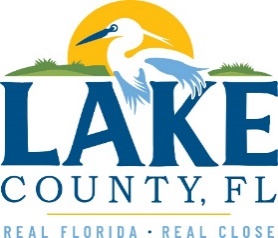 Office of Procurement ServicesP.O. Box 7800 • 315 W. Main St., Suite 416 • Tavares, FL 32778SOLICTATION: Micro Racetrack Road from CR 466A to Lake Ella Road		05/16/2023Vendors are responsible for the receipt and acknowledgement of all addenda to a solicitation. Confirm acknowledgement by including an electronically completed copy of this addendum with submittal.  Failure to acknowledge each addendum may prevent the submittal from being considered for award.THIS ADDENDUM DOES NOT CHANGE THE DATE FOR RECEIPT OF PROPOSALS.QUESTIONS/RESPONSESFrom page 6 of the RSQ: “Completed Attachment 2 – Professional Services Commitment Form – FDOT Form #375-030-83, listing key personnel proposed for the project.” Form #375-030-83 does not typically identify key personnel, just firms. On previous solicitations Lake County has requested a Team Composition form, however this RSQ has not included one. Please clarify how the County wishes for key personnel to be identified.Response: Vendors are not responsible for providing that information.Regarding Form #375-030-83, there are typically work group numbers from the advertisement or the scope to use to complete this form, however none appear to be listed anywhere. How does the County wish for us to proceed with this form in lieu of this?Response: On Form #375-030-83, the field where “Type of Work” Numbers are input, a selection is made from a drop-down menu and numbers cannot be manually typed in. Pre-entered Work Type Numbers can be selected or “Choose and Item” can be left in the field.ACKNOWLEDGEMENTFirm Name:  I hereby certify that my electronic signature has the same legal effect as if made under oath; that I am an authorized representative of this vendor and/or empowered to execute this submittal on behalf of the vendor.  Signature of Legal Representative Submitting this Bid:  Date: Print Name: Title: Primary E-mail Address: Secondary E-mail Address: 